 	Pädagogischer Bericht der Schule vor dem Übergang in die Sekundarstufe II (§ 21 SBA-VO)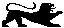 zur Prüfung der Fortschreibung des Anspruchs auf ein sonderpädagogisches Bildungsangebot in den Förderschwerpunkten Hören, Sehen, geistige Entwicklung, körperliche und motorische Entwicklung Zutreffende Empfehlung bitte ankreuzen	Wiederholte Feststellung des Anspruchs auf ein sonderpädagogisches 
	Bildungsangebot (§ 21 und § 7 Abs. 3 SBA-VO) Lernortwechsel nach BuWK (§ 20 SBA-VO)	Änderung des Förderschwerpunktes (§ 21 und § 7 Abs. 3 SBA-VO)	Aufhebung des Anspruchs auf ein sonderpädagogisches Bildungs-angebot  (§ 9 Abs. 3-5 SBA-VO)	Zeitweiliges Aussetzen des Anspruchs auf ein sonderpädagogisches 
	Bildungsangebot (Voraussetzungen nach § 8 SBA-VO beachten)
1	Zusammenfassender Bericht2	Informationen der Schüler/des Schülers und der ErziehungsberechtigtenNur vom SSA auszufüllen!Nur vom SSA auszufüllen!Nur vom SSA auszufüllen!Nur vom SSA auszufüllen!Nur vom SSA auszufüllen!Nur vom SSA auszufüllen!Nur vom SSA auszufüllen!VorgangVorgangFörderschwerpunkt(e) Förderschwerpunkt(e) Bildungsgang:Wiederholte Feststellung des AnspruchsWiederholte Feststellung des AnspruchsSehenSehenÄnderung des Förderschwerpunktes / BildungsgangÄnderung des Förderschwerpunktes / BildungsgangHörenHörenAussetzen des Anspruchs auf einsonderpädagogisches BildungsangebotAussetzen des Anspruchs auf einsonderpädagogisches BildungsangebotKörperliche u. motorische Entw.Körperliche u. motorische Entw.Angebot Unterstützung und Beratung durch den sonderpäd. Dienst des SBBZ Angebot Unterstützung und Beratung durch den sonderpäd. Dienst des SBBZ Geistige EntwicklungGeistige EntwicklungLernortwechsel nach BuWK bei Vorliegen besonderer Vorkehrungen (Übergabe an Berufsschulwesen) Lernortwechsel nach BuWK bei Vorliegen besonderer Vorkehrungen (Übergabe an Berufsschulwesen) an folgende Berufliche Schulean folgende Berufliche SchuleAufheben SBAAb/zum _________________Ab/zum _________________Änderung Ab __________________Ab __________________Ab __________________Aussetzen SBAVon _________ bis _________Von _________ bis _________Ggf. Befristung Nicht erforderlich in der Sek. IINicht erforderlich in der Sek. IINicht erforderlich in der Sek. IIDatum/Zeichen:Schülerin/SchülerSchülerin/SchülerSchülerin/SchülerName:Vorname: männlich weiblichGeburtsdatum, Geburtsort:Staatsangehörigkeit:Staatsangehörigkeit:ErziehungsberechtigteErziehungsberechtigteName der Mutter:Name des Vaters:ggf. andere Erziehungs- oder Sorgeberechtigte:ggf. andere Erziehungs- oder Sorgeberechtigte:Straße, Hausnummer:ggf. abweichende Anschrift des Vaters:PLZ, Wohnort:ggf. abweichende Anschrift der Mutter:Telefon:E-Mail:Derzeitige BildungseinrichtungDerzeitige BildungseinrichtungName, Anschrift, Telefon, Telefax, E-Mail:Klasse:Name, Anschrift, Telefon, Telefax, E-Mail:Klassenlehrer/-in:Name, Anschrift, Telefon, Telefax, E-Mail:Beteiligte Lehrkraft der Sonderpädagogik:Name, Anschrift, Telefon, Telefax, E-Mail:Schulleiter/-in:Der bisher festgestellte Anspruch auf ein Sonderpädagogisches Bildungsangebot besteht weiter im Förderschwerpunkt: Sehen Hören Geistige Entwicklung Körperliche und motorische Entwicklung1.1	Aktuelle Entwicklung und Situation(Schulische Entwicklung, Rahmenbedingungen, Fördermaßnahmen, beteiligte Unterstützersysteme, familiärer Hintergrund, Freizeit, vorliegende Diagnosen, bisheriger sonderpädagogischer Bildungsanspruch, besondere Begabungen, Interessen…)1.2	Wahrnehmung/Sinne/Motorik/Sprache1.3	Aktueller Lernstand(Schulleistungen in zentralen Bereichen wie Deutsch, Mathematik, weitere Fächer – vgl. entsprechender Bildungsplan)1.4	Lern- und Arbeitsverhalten(Motivation, mündliche Mitarbeit, Ordnung, Konzentration, Selbständigkeit, Umsetzen von Arbeitsanweisungen…)1.5	Sozialverhalten(Kontaktfähigkeit, Kooperationsfähigkeit, Frustrationsverhalten, Konfliktverhalten, Impulsivität, Regelverhalten…)1.6	Entwicklung berufsbezogener Kompetenzen(Konzentration, Selbständigkeit, Eigenständigkeit, Ordnung, Durchhaltevermögen, Planungsfähigkeit, Problemlösefähigkeit, Arbeitstempo, Genauigkeit,…)1.7	Vorstellungen des Schülers/der Schülerin(Individuelle Aussage der Schülerin/des Schülers zu ihrem/seinem aktuellen Entwicklungsstand und zu schulisch-beruflichen Perspektiven)1.8	Vorstellungen der Erziehungsberechtigten(Individuelle Aussage der Erziehungsberechtigten zum aktuellen Entwicklungsstand und zu schulisch-beruflichen Perspektiven)1.9	Zusammenfassende Stellungnahme 1.10	Wichtige Hinweise zu notwendigen besonderen Vorkehrungen(Fragen zu räumlichen, sächlichen und personellen Vorkehrungen, die in der Berufswegekonferenz besprochen werden müssen, bspw. Eingliederungshilfe, bauliche Maßnahmen …)Die Schülerin/der Schüler und die Erziehungsberechtigten wurden am       über die Inhalte des Pädagogischen Berichts informiert.Die Schülerin/der Schüler und die Erziehungsberechtigten wurden über die weiteren Schritte des Verfahrens informiert.Der Bericht wurde erstellt vonDer Bericht wurde erstellt vonDer Bericht wurde erstellt vonName:Dienstbezeichnung:Dienststelle:Ort, Datum:     ,      Unterschrift der Lehrkraft/Lehrkräfte:Ort, Datum:     ,      Unterschrift Schulleiter/-in, SBBZ oder Allg. Schule: